	КАРАР                                                              РЕШЕНИЕ             29 январь  2016 й.                 №   49                  29 января 2016 г.О повестке дня шестого заседания Совета сельского поселения Максим - Горьковский сельсовет муниципального района Белебеевский район  Республики Башкортостан В соответствии с Федеральным законом «Об общих принципах организации местного самоуправления в Российской Федерации», Уставом сельского поселения Максим - Горьковский сельсовет муниципального района Белебеевский район  Республики Башкортостан и Регламентом Совета сельского поселения Максим – Горьковский сельсовет муниципального района Белебеевский район  Республики Башкортостан Совет сельского поселения Максим - Горьковский сельсовет муниципального района Белебеевский район  Республики Башкортостан РЕШИЛ:Включить в повестку дня шестого заседания Совета   сельского поселения Максим - Горьковский сельсовет муниципального района Белебеевский район  Республики Башкортостан следующие вопросы:1.  Об утверждении Соглашения между органами местного самоуправления муниципального района Белебеевский район Республики Башкортостан и сельского поселения Максим-Горьковский сельсовет муниципального района Белебеевский район Республики Башкортостан о передаче органам местного самоуправления  муниципального района Белебеевский район Республики Башкортостан  осуществления части полномочий органов местного самоуправления сельского поселения Максим-Горьковский сельсовет муниципального района Белебеевский район Республики Башкортостан                                2. Об утверждении соглашения между Администрацией муниципального района Белебеевский  район Республики Башкортостан и Администрацией сельского поселения Максим-Горьковский сельсовет  муниципального района Белебеевский район Республики Башкортостан по вопросам управления земельными участками, государственная собственность на которые не разграничена, расположенными на территории сельского поселения Максим-Горьковский сельсовет муниципального района Белебеевский район  Республики Башкортостан3. Разное.Вносит председатель Совета сельского поселения Максим – Горьковский сельсовет муниципального района Белебеевский район Республики Башкортостан Красильникова Н.К.     Председатель Совета                                                       Н.К. Красильникова    БАШКОРТОСТАН   РЕСПУБЛИКА3ЫБ2л2б2й районы муниципаль райлныны8Максим-Горький ауыл  Советы ауыл  бил2м23е  Советы.Горький ис. ПУЙ ауылы, Бакса  урамы, 3          Тел. 2-07-40, факс: 2-08-98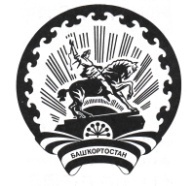 РЕСПУБЛИКА   БАШКОРТОСТАНСовет  сельского поселенияМаксим – Горьковский  сельсоветмуниципального района  Белебеевский район452014, с. ЦУП им. М, Горького, ул. Садовая, д.3         Тел. 2-08-98, факс: 2-08-98